Relatório de extensãoResumo do projetoResumo da açãoO Curso de Farmácia, em seu programa de visitas, recebe alunos do curso técnico de atendente em farmácia várias escolas profissionalizantes.As escolas geralmente agendam as visitas através do Processo Seletivo, para uma visita geral a vários cursos e laboratórios da UNIVALI, e dentre eles está o Curso de Farmácia. Os alunos do CEBRAC de Itajaí estiveram em uma visita a UNIVALI no dia 23 de abril de 2018 e, durante a visita, tiveram a oportunidade de visitar o centro de memórias da UNIVALI, o Laboratório Escola de Análises Clinicas (LEAC), a Farmácia Escola e o museu de anatomia. Durante a visita conheceram melhor sobre o curso de Farmácia e esclareceram algumas dúvidas sobre a atuação do profissional farmacêutico.  pessoas envolvidasanexos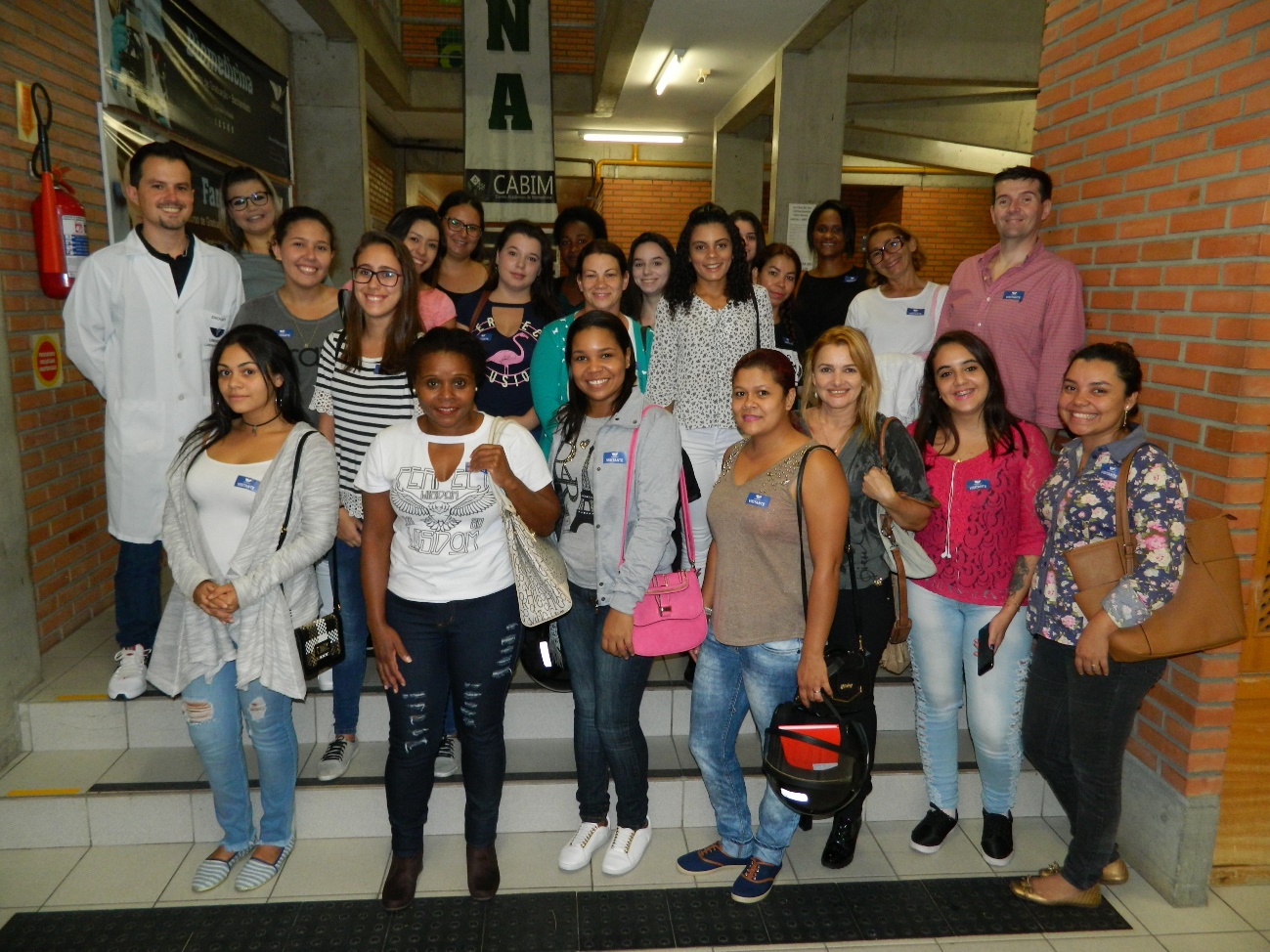 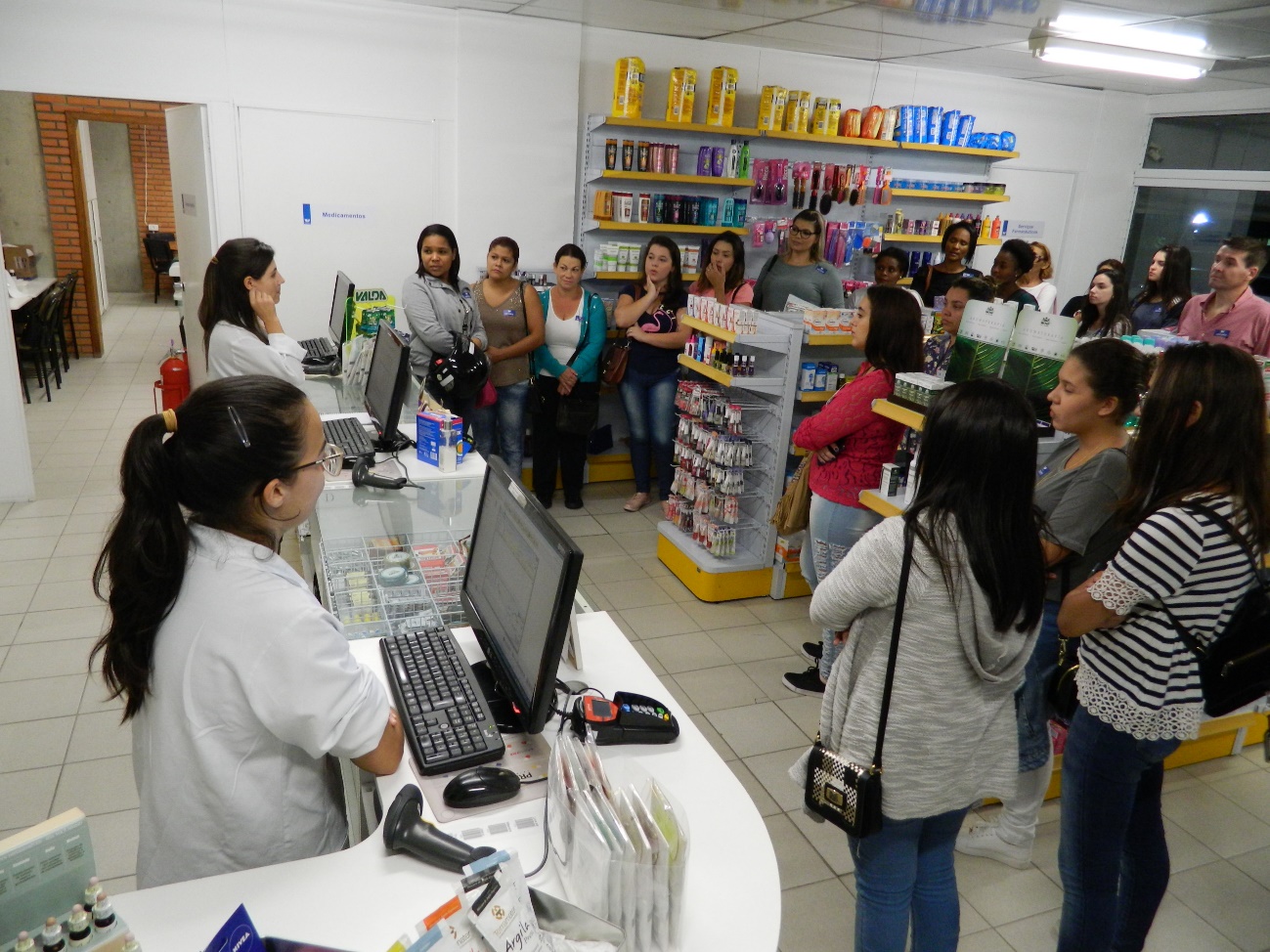 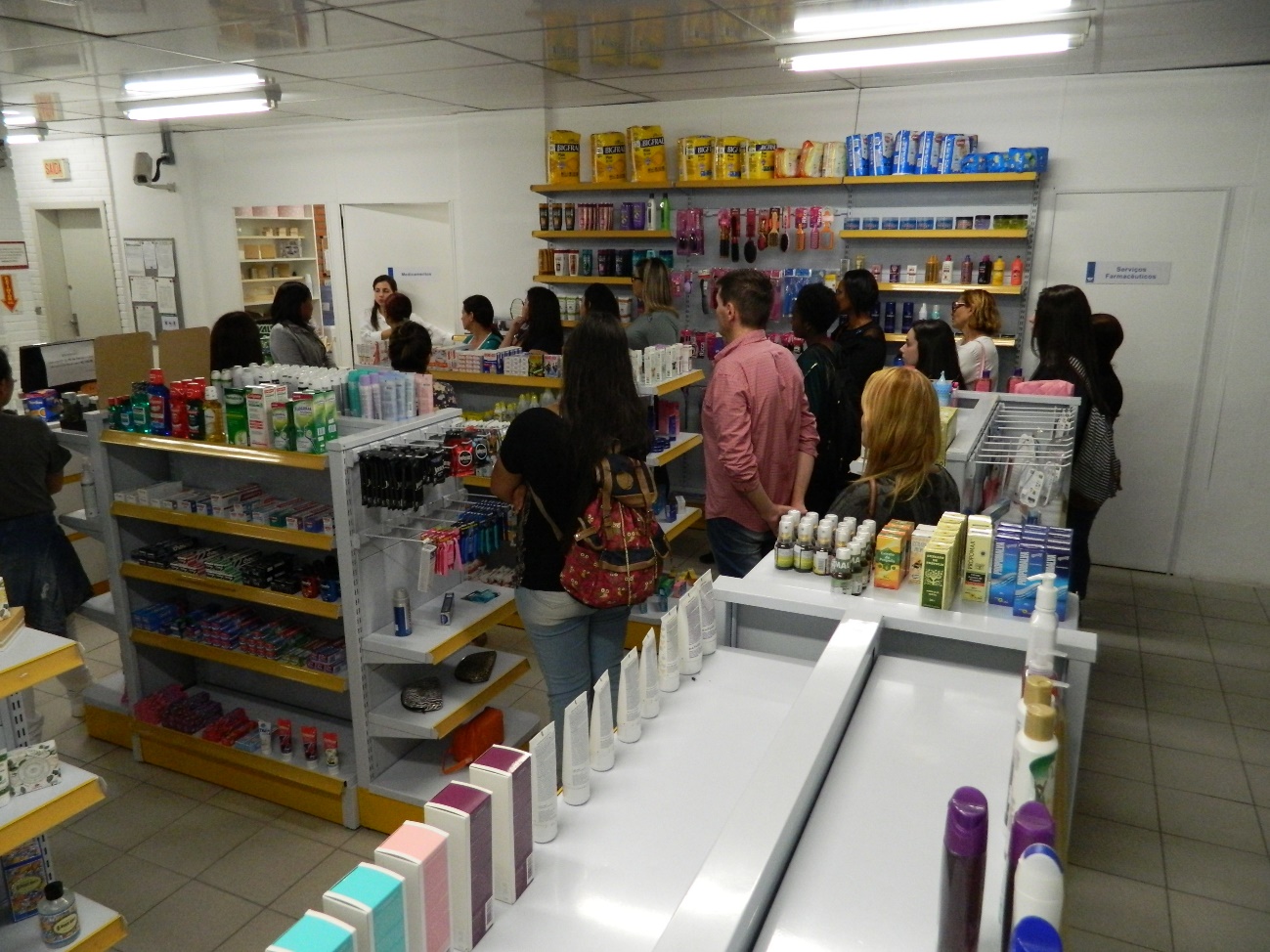 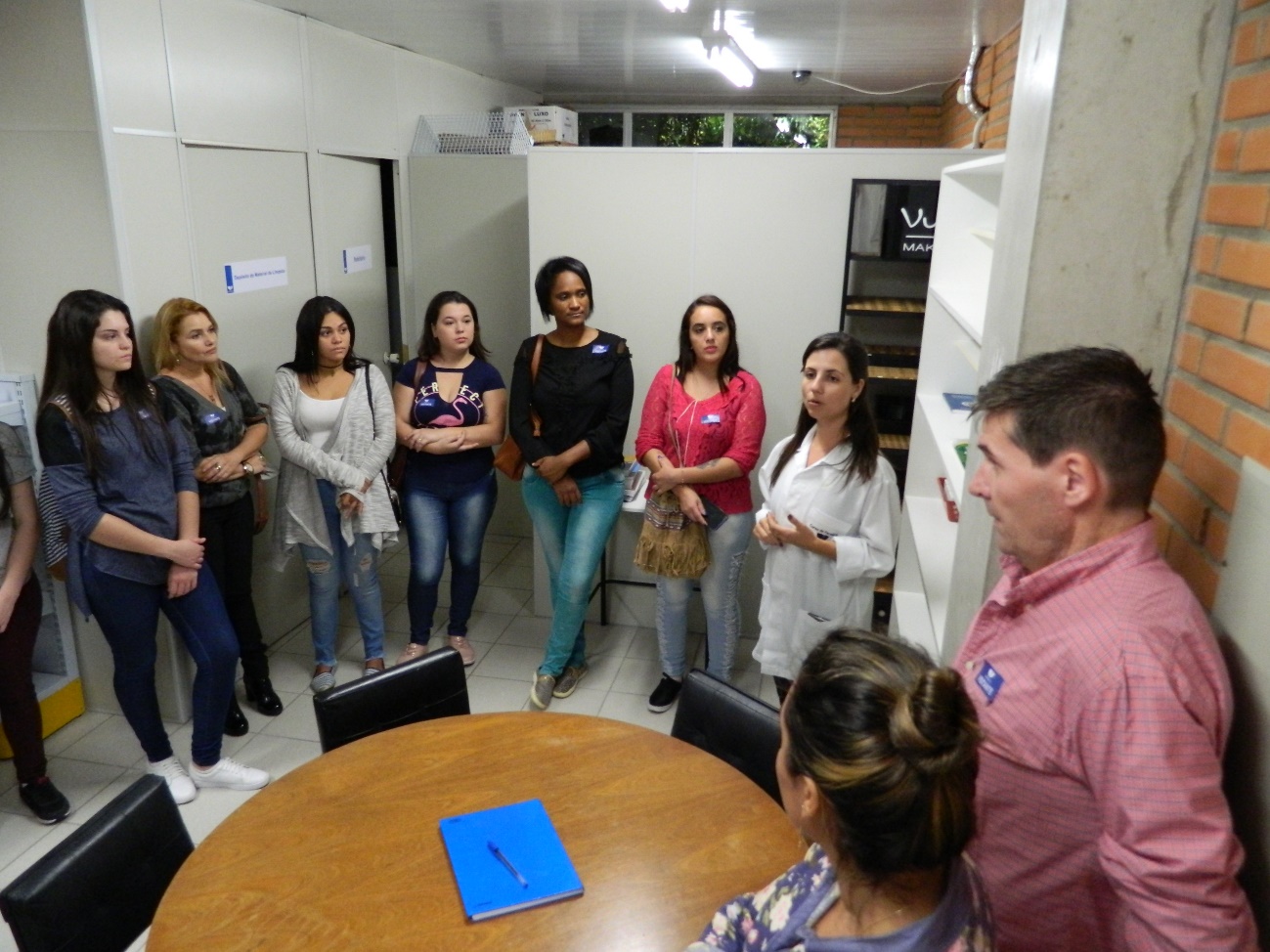 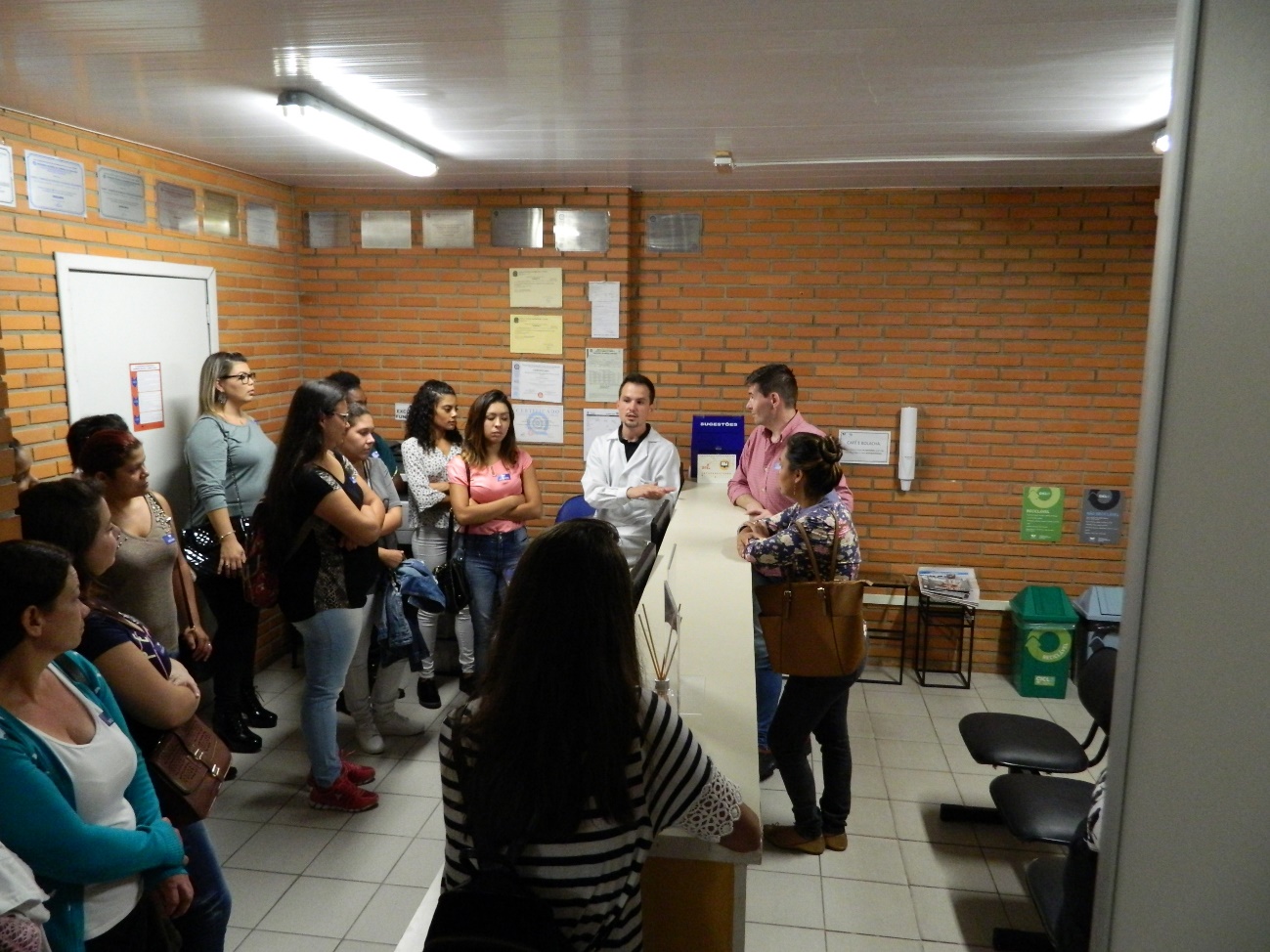 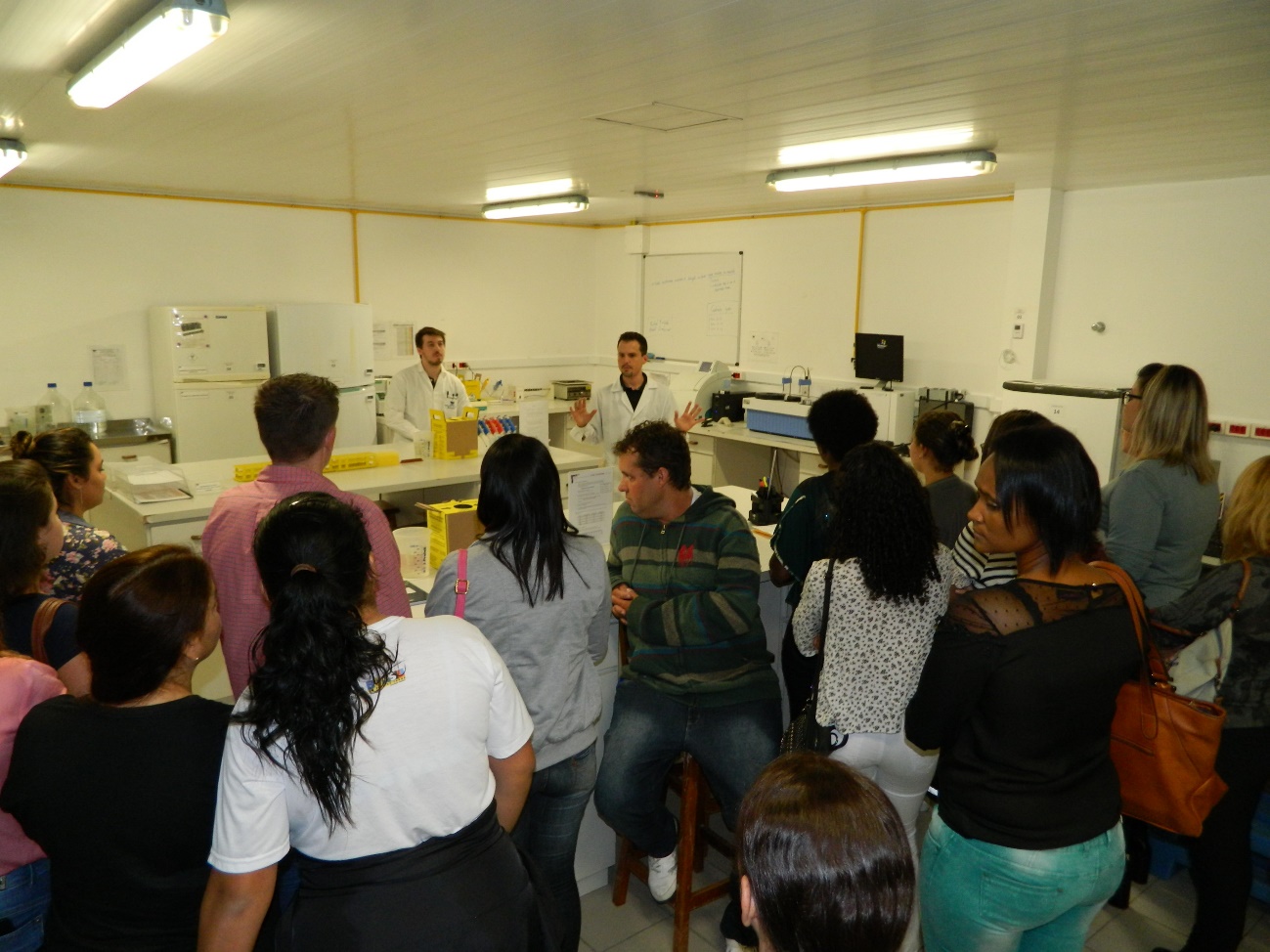 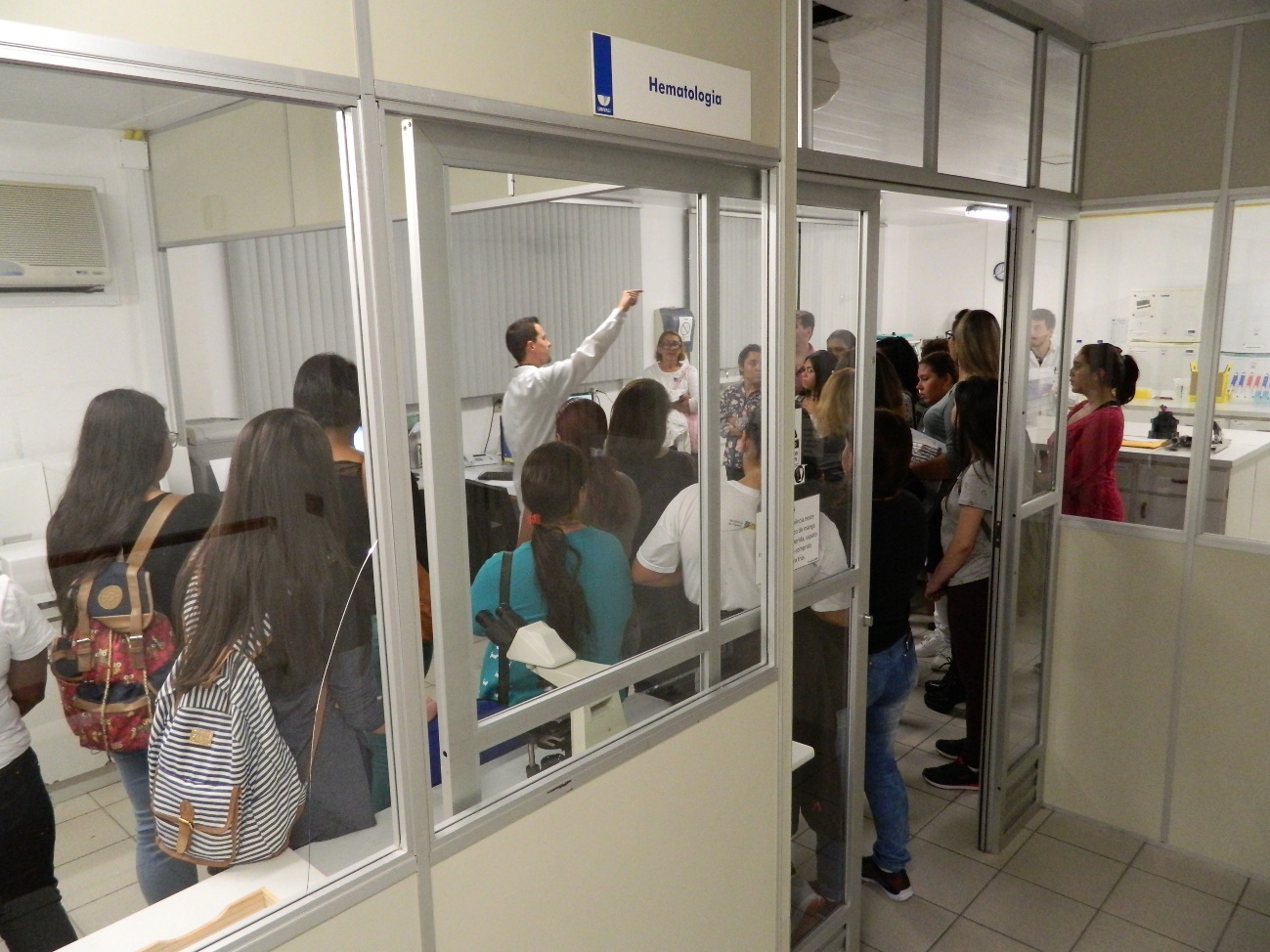 DataNome do projetoHorário                  Programa de visitas ao Curso de Farmácia – CEBRAC19h às 21hLOCALPÚBLICO ALVO                                                  UNIVALIAlunos do curso de atendente de farmácia do CEBRACDocentes            AcadêmicosFuncionáriosDIOGO ADOLFO DOS SANTOSRAFAELA CRISTINA DALL’OGLIO